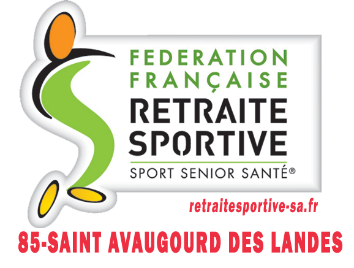 ACTIVITES  RS – LUNDI  7  DÉCEMBRE  2020MATHÉMATIQUES Françoise TTrouvez les nombres qui suivent !4      8     5     9      6       ___        ___ 3      6     5     10      9       ___        ___       2.  Le KAKURO, vous vous souvenez ? Je suis sûre que ça vous manquait ! C’est un jeu japonais, sorte de mots croisés avec des chiffres. Remplissez les cases de chiffres afin que leur somme corresponde au nombre inscrit au début de la ligne ou de la colonne.Maintenant, soyons logiques !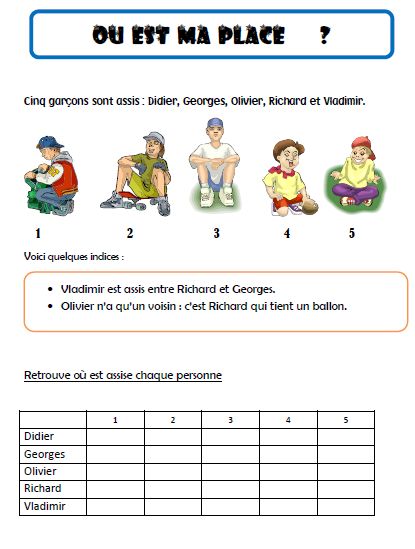 Un peu de calcul et de réflexion...34321891367            9         15231308791433327952353869887647264AABBCCDD1 Sachant que  A=20, B=18, C=23Combien vaut D ?2 Sachant que  A=62, B=39, D= 96Combien vaut C ?